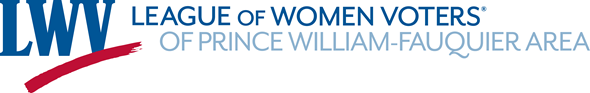                                                COMMUNITY EVENTS PARTICIPATON                                                                                   2023 2023 Events  		                           Registration Fee    Dale City July 4th Parade  			$35	Haymarket Day					$150	         October (TBD)			   			      Juneteenth Freedom Day			$25   	        June 19, 2023			     			     Manassas African-American			No Fee    Heritage FestivalAugust 5, 2023     Manassas Fall Jubilee				$100	     		         October 7, 2023			     			     Manassas Latino Festival			$125September 30, 2023			     Mental Health Awareness Event [New]		No FeeOctober 11, 2023     Stonebridge Chile Cookoff and Fall Festival    	$100			        September 9, 2022                                                                                        Vint Hill Day 					$75October(TBD) Old Town Warrenton Spring-Fall Festival      	$175		September (TBD)						________			TOTAL		$785